Vadovaudamasi Lietuvos Respublikos vietos savivaldos įstatymo 16 straipsnio 2 dalies 18 punktu, 18 straipsnio 1 dalimi, Pagėgių savivaldybės taryba n u s p r e n d ž i a:  1. Pakeisti Mokesčio už ugdymą Pagėgių savivaldybės Meno ir sporto mokykloje nustatymo tvarkos aprašo, patvirtinto Pagėgių savivaldybės tarybos 2020 m. rugsėjo 24 d. sprendimu Nr. T-199 ,,Dėl mokesčio už ugdymą Pagėgių savivaldybės Meno ir sporto mokykloje nustatymo“,  6 punktą ir jį išdėstyti taip:„6. Nuo mokesčio už ugdymą atleidžiami: 6.1. Pagėgių šeimos gerovės centro auklėtiniai, našlaičiai, vaikai su negalia, socialiai remtinų šeimų vaikai;6.2. Pagėgių savivaldybės teritorijoje gyvenantys ir turintys laikiną leidimą gyventi Lietuvos Respublikoje dėl humanitarinių priežasčių Ukrainos piliečių vaikai − tris mėnesius.“     2. Pagėgių savivaldybės Meno ir sporto mokyklos patirtas išlaidas, dėl šio sprendimo 6.2 papunktyje nurodytų sąlygų, kompensuoti Pagėgių savivaldybės biudžeto lėšomis.                 3. Sprendimą paskelbti Teisės aktų registre ir Pagėgių savivaldybės interneto svetainėje www.pagegiai.lt.Savivaldybės meras				             Vaidas Bendaravičius  			              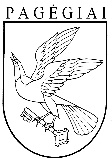 Pagėgių savivaldybės tarybasprendimasDĖL PAGĖGIŲ SAVIVALDYBĖS TARYBOS 2020 M. RUGSĖJO 24 D. SPRENDIMO NR. T-199 „DĖL MOKESČIO UŽ UGDYMĄ PAGĖGIŲ SAVIVALDYBĖS MENO IR SPORTO MOKYKLOJE NUSTATYMO“ PAKEITIMO2022 m. gegužės 26 d. Nr. T-71Pagėgiai